DATE:		July 12, 2019TO:		All ProposersFROM:		Carolyn Clow, Purchasing AgentSUBJECT:	ADDENDUM #1 to RFP #119056 – Parks Online Reservation and Parks Online Permitting SystemsThe due date is changed to Wednesday, July 31, 2019 at 2:00 p.m.Please acknowledge receipt of this addendum by noting “Addendum #1 Received” on the Signature Affidavit page when you submit your bid. If you have any questions regarding this addendum, please contact me at 608-266-4966.Sincerely,Carolyn A. Clow, CPPBLead Purchasing Agent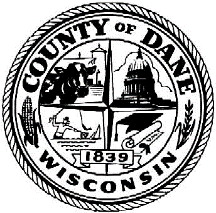 COUNTY OF DANEDEPARTMENT OF ADMINISTRATIONPURCHASING DIVISIONRoom 425 City-County Building210 Martin Luther King Jr. Blvd.Madison, WI 53703-3345608-266-4131FAX 608-266-4425      TDD 608-266-4941GREG BROCKMEYERDirector of AdministrationCHARLES HICKLINController